УВЕДОМЛЕНИЕО проведении экспертизы действующего НПА «Об утверждении Программы профилактики рисков причинения вреда (ущерба) охраняемым законом ценностям при осуществлении муниципального земельного контроля на 2023 год»13.02.2023	Экспертиза проводится в соответствии с Планом проведения экспертизы нормативных правовых актов города Сосновоборска, затрагивающих вопросы осуществления предпринимательской и инвестиционной деятельности, на 2023 год, утвержденным руководителем управления планирования и экономического развития администрации города Сосновоборска (далее – Управление) от 12.12.2022, в целях выявления положений, необоснованно затрудняющих осуществление предпринимательской и инвестиционной деятельности.	Срок проведения экспертизы: 14.02.2023 – 20.03.2023.	Управление не будет иметь возможность проанализировать позиции, направленные после указанного срока.	Способ направления предложений, замечаний, мнений по правовому акту: на адрес электронной почты admin_sosn@mail.ru либо на почтовый адрес: 662500, г. Сосновоборск, ул. Солнечная, 2.Об утверждении Программы профилактики рисков причинения вреда (ущерба) охраняемым законом ценностям при осуществлении муниципального земельного контроля на 2023 годВ соответствии со статьей 44 Федерального закона от 31.07.2020 №248-ФЗ "О государственном контроле (надзоре) и муниципальном контроле в Российской Федерации", руководствуясь постановлением Правительства Российской Федерации от 25.06.2021 №990 "Об утверждении Правил разработки и утверждения контрольными (надзорными) органами программы профилактики рисков причинения вреда (ущерба) охраняемым законом ценностям", ст. 26, 38 Устава города Сосновоборска Красноярского края,ПОСТАНОВЛЯЮ1. Утвердить Программу профилактики рисков причинения вреда (ущерба) охраняемым законом ценностям при осуществлении муниципального земельного контроля на 2023 год согласно приложению.2. Управлению делами и кадрами администрации города (Качаева Е.Ю.) обеспечить размещение настоящего постановления на официальном сайте администрации города Сосновоборска.3. Настоящее постановление вступает в силу с 1 января 2023 года.4. Контроль за исполнением постановления возложить на заместителя Главы города по вопросам жизнеобеспечения (Д.В. Иванов).Глава города Сосновоборска                                                                                                               А.С. КудрявцевПриложение к постановлению администрации города Сосновоборска от 02 ноября  2022  № 1629Программа профилактики рисковпричинения вреда (ущерба) охраняемым законом ценностямпри осуществлении муниципального земельного контроляна 2023 годНастоящая Программа профилактики рисков причинения вреда (ущерба) охраняемым законом ценностям при осуществлении муниципального земельного контроля на 2023 год (далее - Программа) разработана в целях  стимулирования добросовестного соблюдения обязательных требований всеми контролируемыми лицами, устранения условий, причин и факторов, способных привести к нарушениям обязательных требований и (или) причинению вреда (ущерба) охраняемым законом ценностям в отношении земель, земельных участков, частей земельных участков расположенных на территории города  Сосновоборска, а также создание условий для доведения обязательных требований до контролируемых лиц, повышение информированности о способах их соблюдения. Программа разработана в соответствии с:- Федеральным законом от 31.07.2020 № 248-ФЗ «О государственном контроле (надзоре) и муниципальном контроле в Российской Федерации» (далее- Федеральный закон №248-ФЗ);   - Федеральным законом от 31.07.2020 №247-ФЗ "Об обязательных требованиях в Российской Федерации";   - постановлением Правительства Российской Федерации от 25.06.2021            № 990 «Об утверждении Правил разработки и утверждения контрольными (надзорными) органами программы профилактики рисков причинения вреда (ущерба) охраняемым законом ценностям» (далее Правила).Срок реализации Программы - 2023 год.1. Анализ текущего состояния осуществления муниципального земельного контроля, описание текущего развития профилактической деятельности, характеристика проблем, на решение которых направлена Программа1.1. Предметом муниципального земельного контроля является соблюдение юридическими лицами, индивидуальными предпринимателями и гражданами в отношении земель, земельных участков, частей земельных участков расположенных на территории города  Сосновоборска, требований, установленных в соответствии с Земельным кодексом Российской Федерации, другими федеральными законами и принимаемыми в соответствии с ними иными нормативными правовыми актами Российской Федерации, законами и иными нормативными правовыми актами Красноярского края.1.2. Обязательные требования, установленные муниципальными правовыми актами в сфере осуществления муниципального земельного контроля, регламентированы следующими правовыми актами: - Федеральным законом от 31.07.2020 № 248-ФЗ «О государственном контроле (надзоре) и муниципальном контроле в Российской Федерации»,  -  Земельным кодексом Российской Федерации1.3.  Объектами муниципального земельного контроля являются:1) деятельность, действия (бездействие) контролируемых лиц
на объектах земельных отношений (земли, земельные участки, части земельных участков) в рамках которых должны соблюдаться обязательные требования, в том числе предъявляемые к гражданам и организациям, осуществляющим деятельность, действия (бездействие);2) результаты деятельности контролируемых лиц на объектах земельных отношений (земли, земельные участки, части земельных участков), в том числе работы и услуги, к которым предъявляются обязательные требования;3) объекты земельных отношений (земли, земельные участки, части земельных участков), которыми контролируемые лица владеют и (или) пользуются и к которым предъявляются обязательные требования.1.4. В качестве контролируемых лиц при осуществлении муниципального земельного контроля выступают граждане, в том числе осуществляющие предпринимательскую деятельность, являющиеся индивидуальными предпринимателями, а также организации, являющиеся юридическими лицами. 1.5. Муниципальный земельный контроль осуществляется на основании Положения о муниципальном земельном контроле, утвержденного решением Сосновоборского городского совета депутатов от 13.12.2021 №15/58-р, осуществляется посредством профилактики соблюдения обязательных требований.В 2022 году принято постановление Правительства от 10.03.2022 № 336 «Об особенностях организации и осуществления государственного контроля (надзора), муниципального контроля», в соответствии с которым проведение контрольных (надзорных) мероприятий с согласования органами прокуратуры допускается только при наличии сведений о непосредственной угрозе причинения вреда жизни и тяжкого вреда здоровью граждан, возникновении чрезвычайных ситуаций природного и (или) техногенного характера.С января по сентябрь 2022 года Контрольным органом внеплановые проверки по муниципальному земельному контролю не проводились, так как жалобы на нарушения земельного законодательства не поступали, плановые проверки не предусмотрены Положением.Проведена разъяснительная работа в средствах массовой информации по информированию юридических лиц, индивидуальных предпринимателей и граждан по вопросам соблюдения обязательных требований.Профилактические мероприятия утвержденные постановлением администрации города Сосновоборска от 17.12.2022 № 1580 «Об утверждении Программы профилактики рисков причинения вреда (ущерба) охраняемым законом ценностям при осуществлении муниципального земельного контроля на 2022 год», направленные на предупреждение нарушений обязательных требований при проведении муниципального земельного контроля достигнуты в полном объеме.1.6. Основные проблемы, на решение которых направлена программа профилактики: формирование модели социально ответственного, добросовестного, правового поведения контролируемых лиц и единого понимания обязательных требований у всех участников контрольной деятельности посредством проведения информирования, консультирования, выдачи предостережения.Проведение профилактических мероприятий должно способствовать улучшению в целом ситуации, снижению количества нарушений обязательных требований и предотвращение фактов вредного воздействия на объекты земельных отношений (земли, земельные участки, части земельных участков) при осуществлении хозяйственной и иной деятельности.2. Цели и задачи реализации Программы2.1. Целями реализации Программы являются:1) стимулирование добросовестного соблюдения обязательных требований всеми контролируемыми лицами;2) устранение условий, причин и факторов, способных привести к нарушениям обязательных требований и (или) причинению вреда (ущерба) охраняемым законом ценностям в отношении объектов земельных отношений (земли, земельные участки, части земельных участков);3) создание условий для доведения обязательных требований до контролируемых лиц, повышение информированности о способах их соблюдения.2.2. Задачами реализации Программы являются:1) выявление причин, факторов и условий, способствующих нарушению обязательных требований, разработка мероприятий, направленных на устранение нарушений обязательных требований;2) повышение правосознания и правовой культуры юридических лиц, индивидуальных предпринимателей и граждан;3) приоритет реализации профилактических мероприятий, направленных на снижение риска причинения вреда (ущерба), по отношению к проведению контрольных (надзорных) мероприятий.3. Перечень профилактических мероприятий, сроки (периодичность) их проведения4. Показатели результативности и эффективности Программы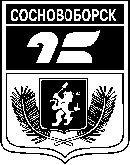 АДМИНИСТРАЦИЯ ГОРОДА СОСНОВОБОРСКАПОСТАНОВЛЕНИЕ02 ноября 2022                                                                                                                                                     № 1629№Наименованиепрофилактического мероприятияСрок реализацииОтветственные должностные лица1.Информирование, посредством размещения (поддержания в актуальном состоянии) на официальном сайте органов местного самоуправления города Сосновоборска:1.1.текстов нормативных правовых актов, регулирующих осуществление муниципального земельного контроля; по мере необходимостиИнспектор муниципальногоземельного контроля1.2.сведений об изменениях, внесенных в нормативные правовые акты, регулирующие осуществление муниципального земельного контроля, о сроках и порядке их вступления в силу;по мере необходимостиИнспектор муниципальногоземельного контроля 1.3.перечня нормативных правовых актов с указанием структурных единиц этих актов, содержащих обязательные требования, оценка соблюдения которых является предметом муниципального земельного контроля, а также информацию о мерах ответственности, применяемых при нарушении обязательных требований, с текстами в действующей редакции;по мере необходимостиИнспектор муниципальногоземельного контроля 1.4.руководств по соблюдению обязательных требований, разработанных и утвержденных в соответствии с Федеральным законом "Об обязательных требованиях в Российской Федерации";по мере необходимостиИнспектор муниципальногоземельного контроля 1.5.перечня индикаторов риска нарушения обязательных требований, порядок отнесения объектов контроля к категориям риска;по мере необходимостиИнспектор муниципальногоземельного контроля 1.6.программы профилактики рисков причинения вредаВ течение 5 дней с даты утвержденияАдминистрация города Сосновоборска1.7исчерпывающего перечня сведений, которые могут запрашиваться контрольным органом у контролируемого лица;по мере необходимостиИнспектор муниципальногоземельного контроля 1.8.сведений о способах получения консультаций по вопросам соблюдения обязательных требований;по мере необходимостиИнспектор муниципальногоземельного контроля 2.доклада о муниципальном земельном контроле.в течение 5 дней с даты утвержденияИнспектор муниципальногоземельного контроля3. Объявление предостережения о недопустимости нарушения обязательных требований. в течение года (при наличии оснований)Инспектор муниципальногоземельного контроля4.Консультирование посредством видео-конференц-связи, на личном приеме либо в ходе проведения профилактического мероприятия, контрольного (надзорного) мероприятия в порядке, установленном положением о виде контроля.в течение года Инспектор муниципальногоземельного контроля Наименование показателяИсполнениепоказателя2023 год,%Полнота информации, размещенной на официальном сайте органов местного самоуправления города Сосновоборска в соответствии со статьей 46 Федерального закона №248-ФЗ100%Доля контролируемых лиц, удовлетворенных консультированием в общем количестве контролируемых лиц, обратившихся за консультацией100% от числа обратившихся